          D.A.V Police Public School, Kaithal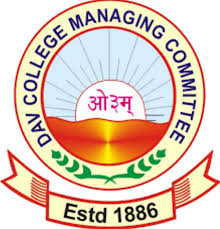 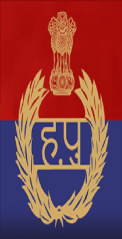    1st terminal (April to August)  English	My English Reader ( L1 to 12)English practice book : Pg 1 to 30  Grammer: Article A ,An  change the gender, Use  of is, am, are, has,  have,Use of on, into, behind, near, under and opposite words, change the number, Opposites, Naming words, Pronoun or replacing words, Describing words Doing words Composition: My School, My Pet2nd terminal (September to December)My English Reader (L13 to 20)English Practice book: Pg 31 to 44Grammer : Past tense, describing words,verb forms I,II, using full stop and capital letters, jumbled words fill ups, form of verbs,   Composition: My  Teacher, My Classroom3rd terminal( January to march)English Reader :  L-21to 28English Practice Book: Pg 45-54Grammer: use of your and mine, use of will, verb II Match to make complete sentences, answer the questions, jumbled words, make sentences, make questions, fill ups, change the number, genderComposition:  My book, Importance of trees 1st Terminal ( April to August)  हिन्दीभाषा माधुरी (पाठ1-8)भाषा अभ्यास ( पृष्ठ1-35)व्याकरण : वचन बदलो, विपरीत शब्द, लिंग बदलो, वाक्यों के लिए एक शब्द,शब्दों को उनके अर्थ से मिलाइए, समानलयवाले के जोड़े उचित मात्रा का प्रयोग, वाक्य बनाइए,शुद्ध-अशुद्ध, नाम वाले शब्द, कहाँ शब्द से प्रश्न बनाइए| प्रश्न-उत्तर, वर्णों को सही क्रम में लगाकर शब्द लिखिए| अनुच्छेद : पेड़ों का महत्व, मेरा स्कूल |2nd terminal( September to December)भाषा माधुरी : पाठ 9 – 15भाषा अभ्यास : ( पृष्ठ 36-58)व्याकरण : वाक्यों के लिए एक शब्द, सही/गलत के निशान, क्रिया, वचन, लिंग बदलो, सर्वनाम,वाक्यों को भूतकाल में बदलनाअनुच्छेद : उपवन का दृश्य, मेरा प्रिय मित्र |3rd terminal ( January to march)भाषा माधुरी : पाठ 16- 20भाषा अभ्यास : (पृष्ठ 59-75)व्याकरण : विपरीत शब्द , वचन बदलो,गुण वाले शब्द , वाक्यों को भूतकाल बदलना, प्रश्नवाचक वाक्य बनानाअनुच्छेद :  होली, सुबह की सैर Environment Study:	1st Terminal( April to August)Environmental study (E.V.S)Lesson : 1 to 5Lesson 14 ( Important days- Independence day)Lesson 15 Great Man Of Arya Samaj – Mahatma Hans Raj2nd terminal ( September to December)Lesson : 6 to 9Lesson -14 (Important days- Gandhi Jayanti, Swami Shardhanand )3rd Terminal ( January to March)Lesson 10 -15Math :1st Terminal ( April to August)   Chapter 1 to 3	2nd terminal ( September to December)   Chapter 4 to 7 ,93rd Terminal ( January to march )  Chapter  8, 10 to 13Drawing : 1st terminal ( April to August) pg 1 to 15 2nd terminal ( September to December) pg 16 to 283rd terminal ( January to march) pg 29  to 40 Dharam Shiksh :1st terminal (April to August) Lesson 1 to 42nd terminal (September to December ) :Lesson 5 to 123rd terminal ( January to March): Lesson 13 to 16